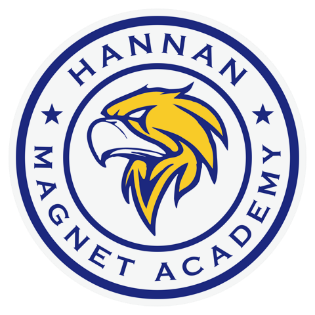 Just a friendly uniform reminder….Hannan Elementary Magnet Academy is a uniform school. All students wear uniforms, Monday-Friday. The required uniform is red, yellow, blue, white, and green shirts; khaki and navy bottoms (pants, shorts, skirts, or jumpers). All students should wear closed toe shoes as well. In addition this year, students will be required to wear a face mask. Masks can be solid colors or prints. No inappropriate words or messages should be printed on the mask.